Collège Jean Charcot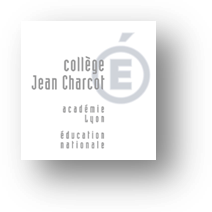 13 rue du Commandant Charcot : 04.72.38.81.81  Mail : ce.0691670r@ac-lyon.frSite Internet : http:// Charcot.etab.ac-lyon.frORAL DU DNB SESSION 2021Fiche méthodologique de l’élève de 3ème Pour chaque EPI ou Parcours ou projetsIntitulé du projet de classe : Autoportraits de Frida Kahlo – 3e4Problématique : se raconter, se représenterObjectifs : Étudier des œuvres d’Art en correspondance avec l’autobiographie en littérature Disciplines impliquées: Lettres, Espagnol, Arts PlastiquesInclusion usage outils numériques : OUIDescriptif succinctLettres :        -     Recherche sur la biographie de Frida Kahlo, en lien avec son œuvre.Analyse de quatre autoportraits qui correspondent à des moments forts de la vie de l’artiste.Espagnol :Art et culture : analyse d’un autoportrait qui souligne le lien de l’artiste avec son pays.Arts plastiques :       -     Se représenter sans se montrer : production d’un autoportrait.Compétences travailléesFréquenter des œuvres d’Art.Interpréter des œuvres autres que littéraires.Comprendre une démarche artistique.Réalisation concrète / production finale :      Autoportrait réalisé en Art Plastique  avec utilisation de différentes techniques.Bilan personnel : quelle a été ma démarche pendant le projet ? Quelles nouvelles connaissances etcompétences est-ce que je pense maintenant maîtriser ?